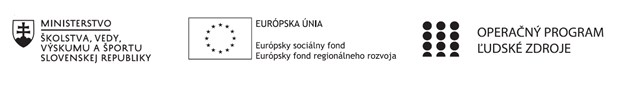 Správa o činnosti pedagogického klubu Príloha:Prezenčná listina zo stretnutia pedagogického klubuFotografie zo stretnutia pedagogického klubuPríloha správy o činnosti pedagogického klubu                                                                                             PREZENČNÁ LISTINAMiesto konania stretnutia: ZŠ Hanušovce nad Topľou, učebňa fyzikyDátum konania stretnutia: 8.4.2019Trvanie stretnutia: od 14:00 hod	do 17:00 hod	Zoznam účastníkov/členov pedagogického klubu:Meno prizvaných odborníkov/iných účastníkov, ktorí nie sú členmi pedagogického klubu  a podpis/y:Prioritná osVzdelávanieŠpecifický cieľ1.1.1 Zvýšiť inkluzívnosť a rovnaký prístup ku kvalitnému vzdelávaniu a zlepšiť výsledky a kompetencie detí a žiakovPrijímateľZákladná škola, Štúrova 341, Hanušovce nad TopľouNázov projektuRozvoj funkčnej gramotnosti žiakov v základnej školeKód projektu  ITMS2014+312011Q919Názov pedagogického klubu Klub environmentálnej výchovyDátum stretnutia  pedagogického klubu8.4.2019Miesto stretnutia  pedagogického klubuUčebňa fyzikyMeno koordinátora pedagogického klubuMgr. Katarína HrehováOdkaz na webové sídlo zverejnenej správyhttps://zshanusovce.edupage.org/text/ ?text=text/text17&subpage=8Manažérske zhrnutie:krátka anotácia, kľúčové slováImplementácia rozvoja čitateľskej a prírodovednej gramotnosti do vyučovania prierezovej témy environmentálna výchova rozvoj čitateľskej a prírodovednej gramotnosti, environmentálna výchova, metódy, formy a prostriedky vyučovania Hlavné body, témy stretnutia, zhrnutie priebehu stretnutia: Vypracovanie stratégií implementácie ČG a PG do prierezovej témy ENV v predmetoch fyzika, chémia, geografia a technikaPedagógovia v úvode diskutovali o možnostiach implementácie ČG a PG do prierezovej témy ENV v prírodovedných predmetoch. Následne individuálne a párovo (podľa vyučovaného predmetu) pracovali na tvorbe metodík vyučovacích hodín zameraných na rozvoj ČG a PG pomocou inovatívnych metód. Opierali sa pritom o naštudovanú literatúru a navzájom konzultovali zvolené postupy. Pri práci dbali na výber primerane náročného a motivujúceho obsahu a aktivizujúcich (tradičných aj inovatívnych) vyučovacích metód, volili vhodné formy a prostriedky vyučovania.  
V pedagogickom klube jeho členovia na piatom zasadnutí vytvárali metodiky vyučovacích hodín s obsahom prierezovej témy environmentálna výchova zameraných  na rozvoj ČG a PG.Závery a odporúčania:Členovia klubu tvorili metodiky vyučovacích hodín.Pri tvorbe metodických a didaktických materiálov zameraných na rozvoj ČG, PG a ENV voliť vhodné metódy, formy a prostriedky vyučovania so zámerom vytvoriť žiakom na vyučovaní optimálne podmienky pre dosiahnutie stanovených cieľov. Vypracoval (meno, priezvisko)Katarína HrehováDátum9.4.2019PodpisSchválil (meno, priezvisko)Viera HodoškováDátumPodpisPrioritná os:VzdelávanieŠpecifický cieľ:1.1.1 Zvýšiť inkluzívnosť a rovnaký prístup ku kvalitnému vzdelávaniu a zlepšiť výsledky a kompetencie detí a žiakovPrijímateľ:Základná škola, Štúrova 341, Hanušovce nad TopľouNázov projektu:Rozvoj funkčnej gramotnosti žiakov v základnej školeKód ITMS projektu:312011Q919Názov pedagogického klubu:Klub environmentálnej výchovyč.Meno a priezvisko, aprobáciaPodpisInštitúcia1Katarína Hrehová, BIO-GEOZŠ Hanušovce n.T.2Elena Malatová, FYZ-CHEMZŠ Hanušovce n.T.3Lukáš Čebra, TSV-TECHZŠ Hanušovce n.T.4Miroslav Petrov, FYZ-TECHZŠ Hanušovce n.T.5Stanislav Jurko, MAT-TECH-INFZŠ Hanušovce n.T.6Iveta Bednárová, CHEMZŠ Hanušovce n.T.7Martina Mihalčinová, BIO-CHEM-ANJZŠ Hanušovce n.T.8Viera Hodošková, GEO-OBVZŠ Hanušovce n.T.č.Meno a priezviskoPodpisInštitúcia